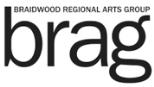 Braidwood Community Arts Centre45 Wallace Street. Braidwood. NSW 2622Braidwood Community Arts Centre45 Wallace Street. Braidwood. NSW 2622Braidwood Community Arts Centre45 Wallace Street. Braidwood. NSW 2622Braidwood Community Arts Centre45 Wallace Street. Braidwood. NSW 2622Braidwood Community Arts Centre45 Wallace Street. Braidwood. NSW 2622Braidwood Community Arts Centre45 Wallace Street. Braidwood. NSW 2622Braidwood Community Arts Centre45 Wallace Street. Braidwood. NSW 2622Braidwood Community Arts Centre45 Wallace Street. Braidwood. NSW 2622MEMBERS ANNUAL EXHIBITION 2020– Registration FormMEMBERS ANNUAL EXHIBITION 2020– Registration FormMEMBERS ANNUAL EXHIBITION 2020– Registration FormMEMBERS ANNUAL EXHIBITION 2020– Registration FormMEMBERS ANNUAL EXHIBITION 2020– Registration FormMEMBERS ANNUAL EXHIBITION 2020– Registration FormMEMBERS ANNUAL EXHIBITION 2020– Registration FormMEMBERS ANNUAL EXHIBITION 2020– Registration FormMEMBERS ANNUAL EXHIBITION 2020– Registration FormMEMBERS ANNUAL EXHIBITION 2020– Registration FormThe Exhibition:   This is an exhibition for BRAG members only.The Exhibition:   This is an exhibition for BRAG members only.The Exhibition:   This is an exhibition for BRAG members only.The Exhibition:   This is an exhibition for BRAG members only.The Exhibition:   This is an exhibition for BRAG members only.The Exhibition:   This is an exhibition for BRAG members only.The Exhibition:   This is an exhibition for BRAG members only.The Exhibition:   This is an exhibition for BRAG members only.The Exhibition:   This is an exhibition for BRAG members only.The Exhibition:   This is an exhibition for BRAG members only.CostsCostsCostsCostsCostsCostsCostsCostsCostsCostsRegistration Fee:  $30 for 1-3 entriesRegistration Fee:  $30 for 1-3 entriesRegistration Fee:  $30 for 1-3 entriesRegistration Fee:  $30 for 1-3 entriesRegistration Fee:  $30 for 1-3 entriesRegistration Fee:  $30 for 1-3 entriesRegistration Fee:  $30 for 1-3 entriesRegistration Fee:  $30 for 1-3 entriesRegistration Fee:  $30 for 1-3 entriesRegistration Fee:  $30 for 1-3 entriesCommission:    A 20% Commission will apply for sold works.Commission:    A 20% Commission will apply for sold works.Commission:    A 20% Commission will apply for sold works.Commission:    A 20% Commission will apply for sold works.Commission:    A 20% Commission will apply for sold works.Commission:    A 20% Commission will apply for sold works.Commission:    A 20% Commission will apply for sold works.Commission:    A 20% Commission will apply for sold works.Commission:    A 20% Commission will apply for sold works.Commission:    A 20% Commission will apply for sold works.Key DatesKey DatesKey DatesKey DatesKey DatesKey DatesKey DatesKey DatesKey DatesKey DatesSubmission of works:   Monday 13th & Tuesday 14th April 2020, 10.00 a.m. – 3.00 p.m.Submission of works:   Monday 13th & Tuesday 14th April 2020, 10.00 a.m. – 3.00 p.m.Submission of works:   Monday 13th & Tuesday 14th April 2020, 10.00 a.m. – 3.00 p.m.Submission of works:   Monday 13th & Tuesday 14th April 2020, 10.00 a.m. – 3.00 p.m.Submission of works:   Monday 13th & Tuesday 14th April 2020, 10.00 a.m. – 3.00 p.m.Submission of works:   Monday 13th & Tuesday 14th April 2020, 10.00 a.m. – 3.00 p.m.Submission of works:   Monday 13th & Tuesday 14th April 2020, 10.00 a.m. – 3.00 p.m.Submission of works:   Monday 13th & Tuesday 14th April 2020, 10.00 a.m. – 3.00 p.m.Submission of works:   Monday 13th & Tuesday 14th April 2020, 10.00 a.m. – 3.00 p.m.Submission of works:   Monday 13th & Tuesday 14th April 2020, 10.00 a.m. – 3.00 p.m.Official Opening:   Friday 17th April 2020, 6.00 p.m.Official Opening:   Friday 17th April 2020, 6.00 p.m.Official Opening:   Friday 17th April 2020, 6.00 p.m.Official Opening:   Friday 17th April 2020, 6.00 p.m.Official Opening:   Friday 17th April 2020, 6.00 p.m.Official Opening:   Friday 17th April 2020, 6.00 p.m.Official Opening:   Friday 17th April 2020, 6.00 p.m.Official Opening:   Friday 17th April 2020, 6.00 p.m.Official Opening:   Friday 17th April 2020, 6.00 p.m.Official Opening:   Friday 17th April 2020, 6.00 p.m.Exhibition Dates:   Saturday 18th April – Sunday 26th April 2020, 10.00 a.m. – 3.00 p.m.Exhibition Dates:   Saturday 18th April – Sunday 26th April 2020, 10.00 a.m. – 3.00 p.m.Exhibition Dates:   Saturday 18th April – Sunday 26th April 2020, 10.00 a.m. – 3.00 p.m.Exhibition Dates:   Saturday 18th April – Sunday 26th April 2020, 10.00 a.m. – 3.00 p.m.Exhibition Dates:   Saturday 18th April – Sunday 26th April 2020, 10.00 a.m. – 3.00 p.m.Exhibition Dates:   Saturday 18th April – Sunday 26th April 2020, 10.00 a.m. – 3.00 p.m.Exhibition Dates:   Saturday 18th April – Sunday 26th April 2020, 10.00 a.m. – 3.00 p.m.Exhibition Dates:   Saturday 18th April – Sunday 26th April 2020, 10.00 a.m. – 3.00 p.m.Exhibition Dates:   Saturday 18th April – Sunday 26th April 2020, 10.00 a.m. – 3.00 p.m.Exhibition Dates:   Saturday 18th April – Sunday 26th April 2020, 10.00 a.m. – 3.00 p.m.Collection of work:   Sunday 29th April 2020, 1.00 p.m. – 3.00 p.m.Collection of work:   Sunday 29th April 2020, 1.00 p.m. – 3.00 p.m.Collection of work:   Sunday 29th April 2020, 1.00 p.m. – 3.00 p.m.Collection of work:   Sunday 29th April 2020, 1.00 p.m. – 3.00 p.m.Collection of work:   Sunday 29th April 2020, 1.00 p.m. – 3.00 p.m.Collection of work:   Sunday 29th April 2020, 1.00 p.m. – 3.00 p.m.Collection of work:   Sunday 29th April 2020, 1.00 p.m. – 3.00 p.m.Collection of work:   Sunday 29th April 2020, 1.00 p.m. – 3.00 p.m.Collection of work:   Sunday 29th April 2020, 1.00 p.m. – 3.00 p.m.Collection of work:   Sunday 29th April 2020, 1.00 p.m. – 3.00 p.m.Artist’s DetailsArtist’s DetailsArtist’s DetailsArtist’s DetailsArtist’s DetailsArtist’s DetailsArtist’s DetailsArtist’s DetailsArtist’s DetailsArtist’s DetailsExhibitor’s Name:Exhibitor’s Name:Exhibitor’s Name:Exhibitor’s Name:Exhibitor’s Name:Exhibitor’s Name:Exhibitor’s Name:Exhibitor’s Name:Exhibitor’s Name:Exhibitor’s Name:Exhibitor’s Address:Exhibitor’s Address:Exhibitor’s Address:Exhibitor’s Address:Exhibitor’s Address:Exhibitor’s Address:Exhibitor’s Address:Exhibitor’s Address:Exhibitor’s Address:Exhibitor’s Address:Phone:Phone:Phone:Email:Email:Email:Email:Email:Email:Email:Work #Artwork TitleArtwork TitleArtwork TitleMediumMediumPrice (or NFS)Price (or NFS)Price (or NFS)Catalogue # (office use only)123ABN Declaration and Payment DetailsABN Declaration and Payment DetailsABN Declaration and Payment DetailsABN Declaration and Payment DetailsABN Declaration and Payment DetailsABN Declaration and Payment DetailsABN Declaration and Payment DetailsABN Declaration and Payment DetailsABN Declaration and Payment DetailsABN Declaration and Payment Details  I declare that I am a hobby artist and do not have an ABN nor am I registered for GST  I declare that I am a hobby artist and do not have an ABN nor am I registered for GST  I declare that I am a hobby artist and do not have an ABN nor am I registered for GST  I declare that I am a hobby artist and do not have an ABN nor am I registered for GST  I declare that I am a hobby artist and do not have an ABN nor am I registered for GST  I declare that I am a hobby artist and do not have an ABN nor am I registered for GST  I declare that I am a hobby artist and do not have an ABN nor am I registered for GST  I declare that I am a hobby artist and do not have an ABN nor am I registered for GST  I declare that I am a hobby artist and do not have an ABN nor am I registered for GST  I declare that I am a hobby artist and do not have an ABN nor am I registered for GST  I declare that I am an artist who has an Australian Business Number (ABN)  I declare that I am an artist who has an Australian Business Number (ABN)  I declare that I am an artist who has an Australian Business Number (ABN)  I declare that I am an artist who has an Australian Business Number (ABN)  I declare that I am an artist who has an Australian Business Number (ABN)  I declare that I am an artist who has an Australian Business Number (ABN)  I declare that I am an artist who has an Australian Business Number (ABN)  I declare that I am an artist who has an Australian Business Number (ABN)  I declare that I am an artist who has an Australian Business Number (ABN)  I declare that I am an artist who has an Australian Business Number (ABN)Please provide your ABN:Please provide your ABN:Please provide your ABN:Please provide your ABN:Please provide your ABN:Please provide your ABN:Please provide your ABN:Please provide your ABN:Please provide your ABN:Please provide your ABN:Are you registered for Goods and Services Tax?     Yes               NoAre you registered for Goods and Services Tax?     Yes               NoAre you registered for Goods and Services Tax?     Yes               NoAre you registered for Goods and Services Tax?     Yes               NoAre you registered for Goods and Services Tax?     Yes               NoAre you registered for Goods and Services Tax?     Yes               NoAre you registered for Goods and Services Tax?     Yes               NoAre you registered for Goods and Services Tax?     Yes               NoAre you registered for Goods and Services Tax?     Yes               NoAre you registered for Goods and Services Tax?     Yes               NoFor payment by direct deposit please provide your bank account detailsFor payment by direct deposit please provide your bank account detailsFor payment by direct deposit please provide your bank account detailsFor payment by direct deposit please provide your bank account detailsFor payment by direct deposit please provide your bank account detailsFor payment by direct deposit please provide your bank account detailsFor payment by direct deposit please provide your bank account detailsFor payment by direct deposit please provide your bank account detailsFor payment by direct deposit please provide your bank account detailsFor payment by direct deposit please provide your bank account detailsAccount Name:Account Name:Account Name:Account Name:Account Name:Account Name:Account Name:Account Name:Account Name:Account Name:BSB:BSB:Account #:Account #:Account #:Account #:Account #:Account #:Account #:Account #:Exhibitor’s SignatureExhibitor’s SignatureExhibitor’s SignatureExhibitor’s SignatureExhibitor’s SignatureExhibitor’s SignatureExhibitor’s SignatureDateDateDateRegistration fees (office use only)Registration fees (office use only)Registration fees (office use only)Registration fees (office use only)Registration fees (office use only)Registration fees (office use only)Registration fees (office use only)Registration fees (office use only)Registration fees (office use only)Registration fees (office use only)Member Status (please circle)Member Status (please circle)Volunteer Roster entry (please circle)Volunteer Roster entry (please circle)Volunteer Roster entry (please circle)Received by (initials)Received by (initials)Received by (initials)Receipt #Receipt #Current/NewCurrent/NewNo/YesNo/YesNo/YesNote: Please submit registration form and payment with artwork on delivery.  No Artworks will be accepted without these.Note: Please submit registration form and payment with artwork on delivery.  No Artworks will be accepted without these.Note: Please submit registration form and payment with artwork on delivery.  No Artworks will be accepted without these.Note: Please submit registration form and payment with artwork on delivery.  No Artworks will be accepted without these.Note: Please submit registration form and payment with artwork on delivery.  No Artworks will be accepted without these.Note: Please submit registration form and payment with artwork on delivery.  No Artworks will be accepted without these.Note: Please submit registration form and payment with artwork on delivery.  No Artworks will be accepted without these.Note: Please submit registration form and payment with artwork on delivery.  No Artworks will be accepted without these.Note: Please submit registration form and payment with artwork on delivery.  No Artworks will be accepted without these.Note: Please submit registration form and payment with artwork on delivery.  No Artworks will be accepted without these.